Firma MG Finance jest Partnerem jednej z największych firm ubezpieczeniowych w Polsce.Obecnie szukamy osoby na stanowisko :Doradca UbezpieczeniowyMiejsce pracy : Radom Opis stanowiska: Aktywna sprzedaż produktów ubezpieczeniowych dla Klientów Biznesowych oraz IndywidualnychEdukowanie Klienta w zakresie ubezpieczeńBudowanie długofalowych relacji z Klientami FirmyBudowanie pozycji rynkowej Firmy oraz PartneraOferujemy:Stałą podstawę wynagrodzenia zależną od wyników sprzedażowych ( od pierwszego miesiąca pracy)Atrakcyjne stawki prowizyjnePremię KwartalnąKonkursy sprzedażowe ( miesięczne, regionalne, sieci sprzedaży)Szkolenia z zakresu sprzedaży produktów PartneraPracę z CRM - poprawiającą organizację i efektywność sprzedażyElastyczny czas pracy dostosowany do umiejętnościZatrudnienie w dynamicznie rozwijającej się organizacjiNajlepszą atmosferę na rynkuPracę stacjonarną w atrakcyjnej lokalizacji na terenie RadomiaNiezbędne narzędzia pracy (telefon służbowy, laptop)Możliwość rozwoju w ramach Firmy jak i PartneraWymagania:Gotowość do założenia własnej działalności gospodarczejDoświadczenie w aktywnej sprzedaży produktów finansowych, ubezpieczeniowych lub doświadczenie w pracy w Call Center;Wykształcenie min. średnieBardzo dobra znajomość obsługi MS OfficeUmiejętność identyfikacji potrzeb klienta oraz doradztwa w zakresie doboru odpowiedniego rozwiązaniaNastawienie na realizacje założonych celów Inicjatywa i samodzielność w działaniuFirma MG Finance jest właścicielem Placówki Franczyzowej jednego z największych banków dla Klienta Indywidualnego w Polsce. Obecnie szukamy osoby na stanowisko :Doradcy Klienta Miejsce pracy : Radom Opis stanowiska: Aktywna sprzedaż produktów ubezpieczeniowych dla Klientów Biznesowych oraz IndywidualnychEdukowanie Klienta w zakresie ubezpieczeńBudowanie długofalowych relacji z Klientami FirmyBudowanie pozycji rynkowej Firmy Oferujemy:Umowę o pracę Stałą podstawę wynagrodzenia zależną od wyników sprzedażowych Atrakcyjne stawki prowizyjneSzkolenia z zakresu sprzedaży produktów PartneraPracę z CRM - poprawiającą organizację i efektywność sprzedażyElastyczny czas pracy dostosowany do umiejętnościZatrudnienie w dynamicznie rozwijającej się organizacjiNajlepszą atmosferę na rynkuPracę stacjonarną w atrakcyjnej lokalizacji na terenie RadomiaNiezbędne narzędzia pracy (telefon służbowy, laptop)Możliwość rozwoju w ramach Firmy jak i PartneraWymagania:Doświadczenie w aktywnej sprzedaży produktów finansowych, ubezpieczeniowych lub doświadczenie w pracy w Call Center;Wykształcenie min. średnieBardzo dobra znajomość obsługi MS OfficeUmiejętność identyfikacji potrzeb klienta oraz doradztwa w zakresie doboru odpowiedniego rozwiązaniaNastawienie na realizacje założonych celów Kontakt: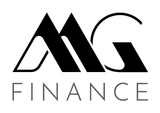 Maciej GrzegorczykWłaściciel Tel. 573-995-414MG FINANCEul. Graniczna 17 lok.10ul. Witolda 7 lok.1526-600 Radommaciej.grzegorczyk@mgfinance.com.pl